MENU DEVELOPMENT QUIZ How many servings of fruit needs to be served in a week?_____Which vegetable is not a starchy vegetable:Corn.	PeasPotatoesGreen beansWhat is the 1/3 sodium requirement for a weekly lunch menu?600mg766mg1000mg 2500mgWhat is the 1/3 fiber requirement for weekly lunch menu?>10g Fiber<10g Fiber>12g Fiber<7g fiberTrue or False.  A benefit of fiber is that can help control blood sugar. True or False.  Beans can be counted as protein and vegetable requirement?Nutrition Label for KielbasaServing Size: 2oz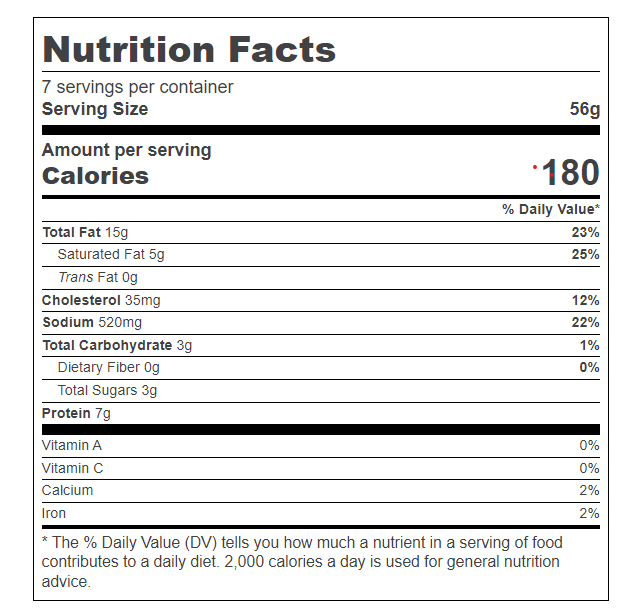 IngredientsMeat Ingredients (Pork, Beef) Mechanically Separated Turkey, Water, Corn Syrup, Natural Flavors, Contains 2% Or Less: Salt, Dextrose, Soy Protein Concentrate, Sodium Phosphate, Monosodium Glutamate, Sodium Erythorbate, Sodium Nitrite. Made With Beef Collagen Casing.Nutrition Label for KielbasaServing Size: 2ozHow much sodium is in this product?What are the other names for salt in the above ingredient list? If you were to eat 4oz  kielbasa how much sodium are you eating?  What is the % Daily Value?Carrots and sweet potatoes are a good source of what vitamin? Vitamin b1CalciumStarchVitamin ATrue or False. Vitamin C can help heal wounds.Which one of these are considered unsaturated fats?Olive oilPalm oilGheeCoconut oil True or False. Fats are needed to absorb Vitamins A, D, E, and K._______ is the 1/3 requirement of Saturated fat. What foods are considered sources of carbohydrates?